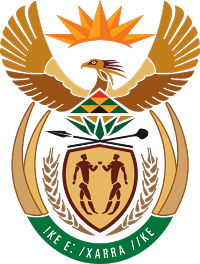 MINISTRY FOR COOPERATIVE GOVERNANCE AND TRADITIONAL AFFAIRSREPUBLIC OF SOUTH AFRICANATIONAL ASSEMBLYQUESTIONS FOR WRITTEN REPLYQUESTION NUMBER 2835DATE OF PUBLICATION: 15 SEPTEMBER 2017Mr K J Mileham (DA) to ask the Minister of Cooperative Governance and Traditional AffairsWhether there are municipal Councillors who are currently facing criminal charges; if so, in each case, (a) which municipality does each specified Councillors come from, (b) which political party does each represent, (c) what is the name of each Councillor, (d) what is each Councillor charged with and (e) what is the current status of each investigation?Reply:The Directorate for Priority Crime Investigation (DPCI) provided the response as follows:Municipal Councillors are implicated in 15 criminal cases listed in a table below:We are still awaiting a response from the DPCI with regard to the details in which the Councillors are from which municipalities.Awaiting a response from the DPCI.Revealing the names of implicated Councillors may compromise some of the investigations.The status of each investigation is provided as per the response above. Police StationCase No.No. of Suspect involvedStatusBeaufort West465/01/20161DPP declined to prosecuteWitbank700/07/20164On trialBelfast90/06/20121Under investigationMidrand140/05/20171The case was handed for decision and a prosecutor to be assigned.Germiston223/06/20171Under investigationClanwilliam152/08/20124Suspects were convicted and sentenced during October 2016.Stellenbosch251/12/20113Decision of the NDP on the representation awaited.Stellenbosch451/02/20112The case is at SCCU for decision since 2013, J175 awaited.Ladysmith132/06/20175Under investigation.Ventersdorp63/07/20012Court docket.Potchefstroom426/05/20132Docket with DPP for decision.ParkwegReitz03/08/201165/08/20134Docket was handed to prosecutor for further decision.Pofadder15/11/20142Under investigation.Garies22/02/20164Under investigation.